АДМИНИСТРАЦИЯ АЛТАЙСКОГО РАЙОНА АЛТАЙСКОГО КРАЯ КОМИТЕТ ПО ОБРАЗОВАНИЮ И ДЕЛАМ МОЛОДЁЖИПРИКАЗ19.01.2016 г	             с. Алтайское	                              №11Об утверждении положенияпо распределению  инновационногофонда  системы образования Алтайского района.В целях стимулирования в 2016 году деятельности педагогических работников и общеобразовательных организаций по созданию и внедрению инновационных продуктов, обеспечивающих современное качество образовательных результатов,приказываю:           1. Утвердить Положение о порядке распределения средств на стимулирование результативности и качества инновационной деятельности педагогических работников Алтайского района (Приложение № 1).           2.Рекомендовать руководителям образовательных организаций на основе Положения, указанного в п. 1 настоящего приказа, разработать и утвердить Положение об инновационном фонде системы образования образовательной организации.Контроль исполнения настоящего приказа оставляю за собой.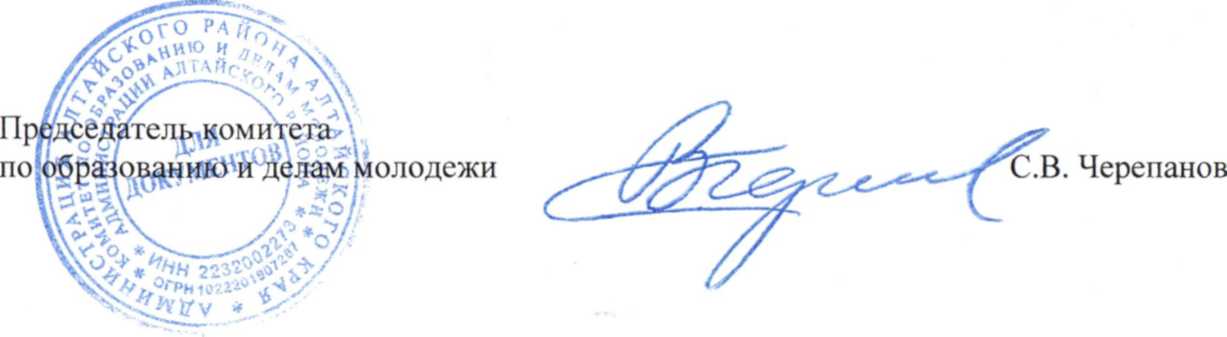 